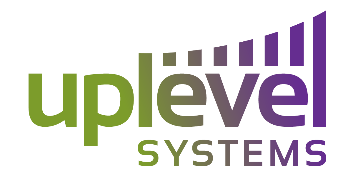 Disaster Preparedness Marketing Kit:10-point Checklist Email (to be used anytime)TARGETS:  Existing and prospective managed service clientsSUBJECTS: Don’t wait for a state of emergency (or name of impending storm). Protect your business data now.{Storm name} is coming. Get your free 10-point checklist to protect your business now.{Storm name} is coming. We can help you prepare—for FREEEMAIL TEXT:It's that time of year again. Hurricanes and other natural disasters are making news and businesses are scrambling to prepare—or recover.  Don’t wait for a state of emergency to protect your business. Use our free 10-point checklist to start preparing and let our information technology (IT) experts conduct a free 2-hour assessment of technology systems before DATE.  Our service protects you from loss by:Keeping your data safely backed up at all timesReplacing failed equipment at no extra costBringing equipment back online fast—often without coming onsiteCall XXX.XXX.XXXX to set up time to discuss your business needs. If you are not ready to schedule a call, that’s fine, too.  {Click here or email address} to receive your free copy of our 10-Point Disaster Preparedness Checklist.			